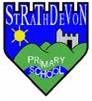 CURRICULUM NEWSLETTERNovember 2021 – February 2022P6 - Miss Barker Dear Parent/Carer,Enclosed is some brief information about learning, routines and expectations in P6 over the next few months.  I hope you find this information useful.General InformationParents’ Evenings will take place virtually over the next few weeks. You should already have had an appointment time scheduled by the school office.  If there are any technical difficulties on the night, I will try to contact you by telephone as close to your appointment time as is possible.This term, PE lessons willcontinue to take place on Thursdays and Fridays for P6, with Miss Davies, our PE specialist. We encourage the children to come to school wearing PE kit on these days with some extra warm layers and clean, dry socks in case of inclement weather.  Most PE lessons continue to take place outside whenever possible.We continue to encourage the children to make active journeys to school when possible and these are recorded on our class Travel Tracker each day. On days when it is necessary to drop them off in the car, we would encourage pupils to ‘make up’ for the journey by doing some MUGA circuits in the playground before or during school.  When possible, we also continue take part in the ‘Mile a Day’ challenge in school.  A warm, waterproof jacket is necessary for the children to take part in this and any other outdoor learning activities this term.We are still being urged to keep classroom windows open to allow for adequate ventilation in class, as a continued precaution against the spread of Covid. Therefore, it can be a little ‘fresher’ in class some days and as such, I would encourage the children to wear/bring some additional layers to school for days when the temperature outside is a little cooler to ensure they remain warm and comfortable during lessons.Learning Focus: November – FebruaryOur interdisciplinary learning topic for this term is ‘Protecting Our Environment’. Throughout this topic pupils will be given opportunities to work independently, in pairs and in co-operative groups.We will be learning to: Understand the significance and aims of COP 26.Evaluate the environmental impact of human activity. Consider and suggest ways that we can live in a more sustainable way. Use our research to identify the advantages and disadvantages of different forms of transport, evaluating their impact on our environment and wildlife. Consider ways in which we can protect our environment and wildlife. Contribute to the design or conservation of a wildlife area.Literacy:Read reference texts and websites to gather information relevant to our studies and topic.Practise our skimming and scanning techniques to locate relevant information quickly.Identify and use the features of non-fiction texts.Answer a variety of comprehension questions fully, including questions of a literal, evaluative and inferential nature.Make use of question fans to develop our range of questions about texts.Identify and use reading strategies to help us to understand new words and find the main idea in texts. Identify main points from our reading and listening.  Take accurate notes, from a variety of sources, to support our studies. Organise our notes under suitable headings. Use our notes to create new texts. Punctuate our work carefully. Extend our understanding of fact and opinion.Recognise when texts are trying to influence us.Proofread and edit our work with increasing independence. Numeracy:Develop written strategies for multiplying and dividing, for whole numbers and decimals. Simplify basic fractions.Find fractions of an amount, e.g., 2/3 of 12, 7/9 of 72.Convert between improper fractions and mixed numbers.Convert fractions into decimal fractions and percentages, e.g., ½ = 0.5 = 50%.Apply our understanding of the relationship between fractions, decimal fractions and percentages.Use mental and written methods to find simple percentages of quantities e.g. 25% of £16 or 50% of £24.Health and Wellbeing:Apply our knowledge and understanding of current healthy eating advice to a healthy eating plan.Discover the different ways that advertising and the media can affect our choices.Investigate food labelling systems and understand how to use them.Explain the link between energy and the food we eat.Explain the role of physical activity and rest in maintaining good health.Develop ways to reduce food waste and food journeys.How can you help?Discuss your child’s learning with them to encourage reflection and deeper understanding.Encourage daily, personal reading at home.Help your child to find information relevant to their studies online, or in reference texts.Support your child to help them to learn multiplication facts. Support your child with their homework assignments.  Encourage high standards of presentation and handwriting in all homework assignments. All pupils should be using linked script in P6.Many thanks for your continued support.Miss Barker P6 Class Teacher